ВОПРОСЫ К ЗАЧЕТУпо дисциплине«Проектирование электронных сРЕДСТВ»Часть 1Осенний семестр 2023-2024 учебного годаСпециальность 1-39 02 01 «Моделирование и компьютерноепроектирование радиоэлектронных средств»(группа 112601)Сущность процесса проектирования электронных модулей, устройств и систем. Понятие инженерного проектирования.Конструирование как процесс проектирования с обратной связью. Основные этапы проектирования электронных модулей, устройств и систем. Задачи и характер конструирования.Задачи и характер проектирования электронных модулей, устройств и систем.Методы решения задач проектирования: понятие методов проектирования, элементарные методы, методы синтеза и анализа. Основные свойства электронных модулей, устройств и систем и их описание.Взаимодействие электронных модулей, устройств и систем с окружающей средой в процессе эксплуатации и изготовления. Уровни сложности системы.Основные требования к проектированию современных электронных модулей, устройств и систем. Основные положения системного подхода при проектировании электронных модулей, устройств и систем. Преимущества и трудности системного подхода при проектировании электронных модулей, устройств и систем. Поиск конструкторских решений.Стратегии проектирования: линейная и циклическая.Стратегии проектирования: разветвленная и адаптивная.Стратегии проектирования: приращения, случайный поиск, новая стратегия или сохранение принятой ранее стратегии.Понятие методов проектирования электронных модулей, устройств и систем.Элементарные методы проектирования электронных модулей, устройств и систем.Методы синтеза проектирования электронных модулей, устройств и систем.Принципы компоновки электронных модулей, устройств и систем.Проектирование электронных модулей, устройств и систем с учетом климатического исполнения и категории изделий по ГОСТ 15150-69 .Нормальные значения климатических факторов внешней среды при эксплуатации и испытаниях.Требования к изделиям в части видов воздействующих климатических факторов внешней среды.Требования к изделиям в части номинальных значений климатических факторов внешней среды при эксплуатации.Эффективные значения климатических факторов.Условия эксплуатации металлов, сплавов, металлических и неметаллических неорганических покрытий.Использование изделий в исполнении для умеренного климата в районах с тропическим и сухим климатом.Применение изделий на высотах больших, чем нормальная.Условия хранения и транспортирования изделий в части воздействия климатических факторов внешней среды.Техническое задание на проектирование и постановку продукции на производство. Технические требования и ограничения.Стадии разработки конструкторской документации: техническое задание, техническое предложение, эскизный проект, технический проект, разработка рабочей документации. Содержание стадий разработки.Виды изделий. Виды и комплектность конструкторских документов. Общие требования к текстовым документам. Текстовые документы. Спецификация. Ведомость спецификаций. Другие ведомости. Программа и методика испытаний. Таблицы, расчеты, инструкции.Формы текстовых документов и особенности их выполнения.Обозначение изделий и конструкторских документов. Классификатор ЕСКД. Автоматизированное назначение классификационного кода по геометрическим и технологическим характеристиками деталей и сборочных единиц в соответствии с классификатором изделий и конструкторских документов.Основные надписи. Запись материала в основной надписи.Общие требования к рабочим чертежам: общие положения.Общие требования к рабочим чертежам: чертежи совместно обрабатываемых деталей.Общие требования к рабочим чертежам: чертежи изделий с дополнительной обработкой или переделкой.Чертежи изделия с надписями, знаками, фотоснимками.Общие требования к рабочим чертежам: чертежи изделий, изготавливаемых в различных производственно-технологических вариантах.Общие требования к чертежам деталей.Общие требования к сборочным чертежам: содержание, изображения и нанесение размеров.Сборочные чертежи: номера позиций.Основные требования к нанесению размеров и предельных отклонений на чертежах.Нанесение размеров на чертежах.Нанесение предельных отклонений размеров на чертежах.Обозначения шероховатостей поверхностей на чертежах.Шероховатости поверхностей. Параметры, характеристики и обозначения.Обозначения паяных и клееных соединений.Указания на чертежах о маркировке и клеймении изделий.Схемы как конструкторские документы. Виды и типы схем. Правила выполнения электрических схем. Условные графические обозначения. Правила оформления схем. Буквенно-цифровые обозначения в электрических схемах.ЛИТЕРАТУРААлексеев, В.Ф. Принципы конструирования и автоматизации проектирования РЭУ : учеб. пособие / В.Ф. Алексеев. – Минск : БГУИР, 2003. – 197 с.Гелль, П.П. Конструирование и микроминиатюризация радиоэлектронной аппаратуры : учебник для вузов / П.П. Гелль, Н.К. Иванов-Есипо- вич. – Л. : Энергоатомиздат, 1984. – 536 с.Гжиров, Р.И. Краткий справочник конструктора : справочник / Р.И. Гжиров. – Л. : Машиностроение, 1983. Джонс, Дж. К. Методы проектирования / Дж. К.Джонс ; пер. с англ. – 2-е изд., доп. – М. : Мир, 1986. – 326 с.Мироненко, И.Г. Автоматизированное проектирование узлов и боков РЭА средствами современных САПР : учеб. пособие для вузов / И.Г. Мироненко, В.Ю. Суходольский, К.К. Холуянов ; под ред. И.Г. Мироненко. – М. : Высш. шк., 2002. – 391 с.Ненашев, А.П. Конструирование радиоэлектронной аппаратуры : учебник для радиотех. спец. вузов / А.П. Ненашев. – М. : Высш. шк., 1990. – 432 с.Разработка и оформление конструкторской документации РЭА : справочник / Э.Т. Романычева [и др.]. – М. : Радио и связь, 1989. – 249 с.Справочник конструктора РЭА : компоненты, механизмы, надежность / Н.А. Барканов [и др.] ; под ред. Р.Г. Варламова. – М. : Радио и связь, 1985. – 384 с.Справочник конструктора РЭА : общие принципы конструирования / под ред. Р.Г. Варламова. – М. : Сов. радио, 1980. – 480 с.Справочник конструктора-приборостроителя / В.Л. Соломахо [и др.]. – Минск : Выш. школа, 1983. – 272 с.Вопросы разработали:АЛЕКСЕЕВ Виктор Федорович – канд.техн.наук, доцент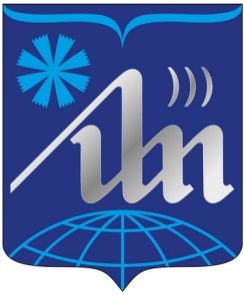 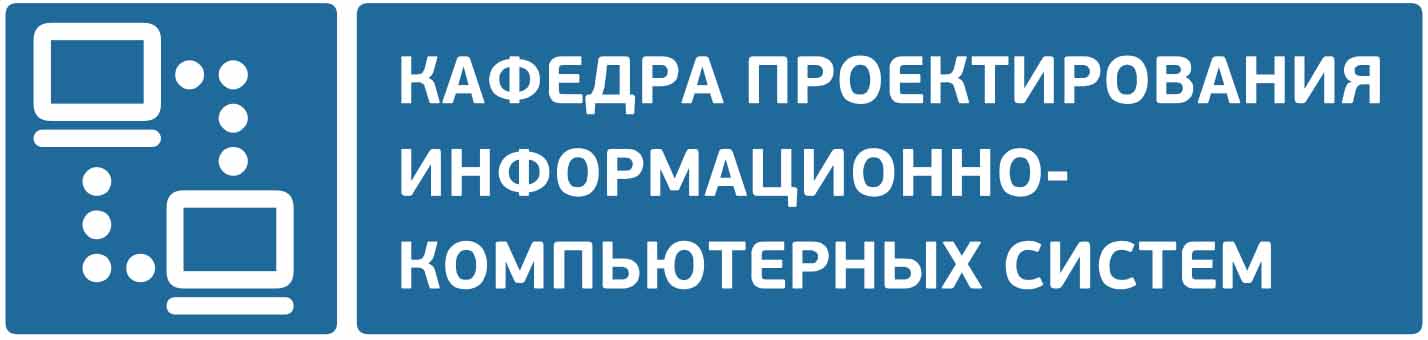 